Анонс «горячей линии» к Всемирному дню прав потребителейВ последнее время искусственный интеллект стал незаменимым помощником человека во многих отраслях. Особенно заметно влияние искусственного интеллекта в таких сферах как финансовые услуги, медицина и промышленность.Применение искусственного интеллекта имеет множество преимуществ, но в то же время остаются актуальными вопросы безопасности для потребителей.Всемирный день прав потребителей в 2024 году пройдет под девизом «Справедливый и ответственный искусственный интеллект для потребителей» и призван акцентировать внимание на данной проблеме.В рамках проводимых мероприятий ФБУЗ «Центр гигиены и эпидемиологии в Курской области» планируется проведение образовательных мероприятий, направленных на повышение информированности потребителей по вопросам использования искусственного интеллекта в потребительских правоотношениях.В период с 11 по 22 марта 2024 года консультационным центром и консультационными пунктами ФБУЗ «Центр гигиены и эпидемиологии в Курской области» будет проведена телефонная «горячая линия», приуроченная к Всемирному дню защиты прав потребителей.Обратиться за консультацией граждане могут в рабочие дни с 9:00 до 17:00 (перерыв с 13:00 до 14:00) на личном приеме, по телефонам «горячей линии» и по электронной почте:г. Курск, ул. Почтовая, 3, адрес эл. почты bykov_mv@46.rospotrebnadzor.ru тел. 8 (4712) 51-26-34, 22-33-01 или 8910-270-17-10;г. Суджа, ул. К. Либкнехта, 34, адрес эл. почты Gigiena_Sudza@mail.ru тел. 8 (471-43) 2-22-79;г. Железногорск, ул. Рокоссовского, д. 54-а, адрес эл. почты ses.filial@mail.ru, тел. 8 (471-48) 3-17-04;г. Льгов, ул. М. Горького, д. 9, адрес эл. почты cgsn_lgov@mail.ru, тел. 8 (471-40) 2-40-14;г. Щигры, ул. Красная, д. 81, адрес эл. почты Mitrakova_IS@46.rospotrebnadzor.ru тел. 8 (471-45) 4-20-65.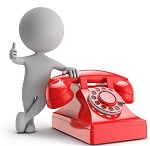 